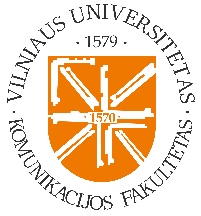 VILNIAUS UNIVERSITETOKOMUNIKACIJOS FAKULTETAS